108年度臺灣產業形象廣宣計畫「品牌行銷心法」說明會本次活動重點說明本年度計畫與行銷策略，今年度台灣精品將以「品牌行銷」為重點，輔導臺灣業者轉向品牌經營，並利用台灣精品獎殊榮行銷國際。在國際行銷策略手法上，台灣精品兼顧B2B及B2C的目標客群，運用多元管道如通路行銷、數位行銷與展覽行銷等，協助提高臺灣廠商在國際間曝光。除介紹本年度計畫方針外，特別請到:1. 重量級品牌專家-奧美行銷顧問董事總經理呂豐餘:分享品牌經營案例與技巧2. 尼爾森行銷研究顧問消費者洞察總監翁郁真:論述最新的全球市場脈動，進而因地制宜發展不同市場拓銷策略3. 馬來西亞3C通路商Brightstar代表:分享當地市場概況並提供與會廠商現場洽談交流機會。「品牌行銷心法」說明會免費參加，本次除了台北，同時在台中及高雄辦理兩場說明會，並於台灣精品臉書粉絲專頁上進行直播。此外，IEP計畫各市場的承辦人都會到場，提供第一手的活動展覽資訊。活動報名網址如下，報名人數不限，歡迎貴公司踴躍出席。https://events.taiwantrade.com/00001-717如不克前來，活動當天亦可至台灣精品臉書粉絲團觀看直播https://www.facebook.com/TaiwanExcellence.TW/108年度臺灣產業形象廣宣計畫台灣精品「品牌行銷心法」年度活動說明會時間：108年1月24日(星期四)下午2時至4時地點：台北世貿1館第一會議室(臺北市信義路五段五號2樓)報名連結: https://events.taiwantrade.com/00001-717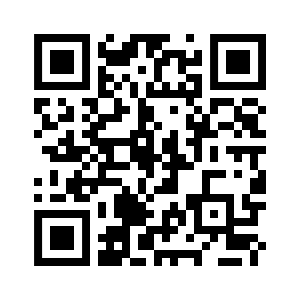 台中場時間：108年1月30日(星期三)下午2時至3時地點：外貿協會台中辦事處4樓會議室(北區英才路260號1-4F) 高雄場時間：108年1月29日(星期二)下午2時至3時地點：外貿協會高雄辦事處4樓會議室一(高雄市民權一路28號)時間議程13:30-14:00報到14:00-14:05外貿協會秘書長葉明水致詞14:05-14:10經濟部國際貿易局副局長李冠志致詞14:10-14:25108年度臺灣產業形象廣宣計畫推廣活動主講人: 外貿協會行銷專案處林立凱副處長14:30-14:45108年全球市場脈動分析主講人:尼爾森行銷研究顧問消費者洞察總監翁郁真14:45-15:05108年台灣精品與品牌行銷主講人: 奧美行銷顧問董事總經理呂豐餘15:05-15:20馬來西亞市場特性與行銷建議主講人: 馬來西亞商Brightstar代表Ong Chun Kit15:20-15:35印度市場消費特性與行銷建議主講人: 印度商Sparrow Electronic代表Rajinder Kumar15:35-15:40Q&A時間15:40-16:00交流時間(將提供與馬來西亞及印度買主洽談機會)時間議程13:30-14:00報到14:00-14:05外貿協會台中辦事處主任侯文欽致詞14:05-14:30108年度臺灣產業形象廣宣計畫推廣活動主講人: 外貿協會行銷專案處鍾伯甫組長14:35-14:40Q&A時間14:40-15:00交流時間時間議程13:30-14:00報到14:00-14:05外貿協會高雄辦事處主任呂文瑞致詞14:05-14:30108年度臺灣產業形象廣宣計畫推廣活動主講人: 外貿協會行銷專案處鍾伯甫組長14:35-14:40Q&A時間14:40-15:00交流時間